ПМК «Профилактический осмотр»Общая стоимость- 39 000 000,00 рублей.№п/пФункциональные, технические, качественные и эксплуатационные характеристикиНаличие функции или величины параметра в одной единице комплексаПМК «Профилактический осмотр»НаличиеГод выпуска не ранее 2020Регистрационное удостоверение Федеральной Службы по Надзору в Сфере Здравоохранения и Социального РазвитияНаличиеКоличество1 комплексТехнически допустимая полная масса автомобиля, кгНе более 26000- нагрузка на переднюю ось, кгНе более 7000- нагрузка на заднюю тележку, кгНе более 19000Автомобиль с колесной формулой не менее 6х4 с блокировками дифференциаловНаличиеВместимость топливного бака, лМаксимально возможный объем баков разрешенный производителем шасси.Коробка передач. ТипМеханическаяКабинаЦельнометаллическая расположенная над двигателемДлина а/м, мне менее 7Кузов-фургонИзотермический фургонГабаритные размеры изотермического фургона: (длина х ширина х высота), мне менее 6,5х2,5х2,5ЗаземлениеНаличиеПереговорное устройство между медицинским салоном и кабиной автомобиля.НаличиеИзолированные отсеки кабинетовНаличиеУтепленный пол с подогревом  из сэндвич панелей, покрытый линолеумом, смонтированный на цельнометаллическом подрамнике.НаличиеТолщина пола, смне менее 10,0Сэндвич панели выполнены с внешней и внутренней стороны из пластика на фанерной подложке, между ними слой утеплителяНаличиеПластик, применяемый в сэндвич панелях белого цвета, устойчивый к обработке дезсредствами.НаличиеТолщина внешних стенок из сэндвич панелей, смне менее 6,0Толщина внутренних перегородок из сэндвич панелей, смне менее 2,0Размер остекления окон, смне менее 40х40 не более 100 х100Дверииз сэндвич панелей, пластиковые или металлические,с устройствами запирания, устройствами фиксации в закрытом и открытом положенииРазмеры проема внутренних дверей, смне менее 180х60Выдвижная или складная лестница со съемными перилами.НаличиеИскусственное освещение в фургоне и  над входом – светодиодные светильники НаличиеАварийное освещение НаличиеКабель для подключения к внешней электросети, длина мне менее 10Питание от внешней электросети, 400 ВНаличиеАвтономное питание от электрогенератора НаличиеДизельэлектрогенератор для  снабжение электропитанием систем вентиляции, отопления и работы медицинского оборудования.НаличиеЭлектрический щит с возможностью переключения на внешнее и автономное энергоснабжение; НаличиеЭлектрический пыле-влагозащищенный щиток, с установленным реле контроля напряжения, дифференциальными автоматами и автоматическими выключателями.НаличиеКласс защиты не ниже IP65Разъем для подключения внешнего энергоснабжения НаличиеЭлектрофурнитура (розетки, выключатели) в необходимом количестве для подключения и работы оборудования в каждом отсекеНаличиеСистема кондиционирования в рабочих отсеках, с внешним расположением блока
 Режимы работы: Наличие
охлаждениеСистема приточно-вытяжной вентиляцииНаличиеКонвекционные обогреватели в кабинетахНаличиеМощность конвекционного обогревателя, кВтне менее 0,5Тепловая завеса над входной дверью .НаличиеМощность тепловой завесы, кВтне менее 1,0Автономный воздушный отопитель на дизельном топливе, мощностью кВтНаличиене менее 5,5Противопожарная сигнализация.НаличиеОгнетушители порошкового типа, расположенные внутри комплексане менее 2 шт.объем каждого не менее 1 лМебель из пластиковых или металлических  панелей.НаличиеНавесные шкафы со створками НаличиеСтолыНаличиеТумба с мойкойНаличиеСистема фиксации оборудования в транспортном положенииНаличиеАбонентский телематический терминал, шт.1Назначение терминала: определение и передача на телематический сервер местоположения и параметров режима движения транспортного средства (объекта) географических координат, скорости, курсаНаличиеГЛОНАСС/GPS приемникНаличиеСпутниковый телефонНаличиеСистема удаленного мониторинга комплекса выполняет следующие функции по запросу, на основании расписания и эвентуально:1.       Контроль температуры и влажности внутри помещений комплекса.2.       Контроль температуры и влажности снаружи комплекса.3.       Контроль параметров  сети электроснабжения.4.       Контроль и управление параметрами системы вентиляции и кондиционирования.НаличиеГарантия на транспортное средство со всем инженерным оборудованием, не менее60 мес.Регулярное техническое обслуживание  транспортного средства и всего  инженерного оборудования, не менее60 мес.Облучатель ультрафиолетовый бактерицидный, шт.Не менее 3ТипРециркуляторныйКоличество ламп, шт.не менее 2Срок службы ламп, часне менее 8000Потребляемая мощность, Втне более 60Производительность, м³/чне менее 90Бактерицидная эффективность, %не менее 95Маммограф со снимочным штативом С-образной формы с цифровым матричным плоскопанельным детектором непрямого преобразования, шт.Не менее 1Регистрационное удостоверение МЗ РФ или Федеральной службы по надзору в сфере здравоохранения  на оборудованиеНаличиеСертификат соответствия Госстандарта России на оборудование или  Декларация о соответствии нормативной документации.НаличиеДата производства поставляемого оборудования не ранее 2019 г.Наличиеметод преобразования рентгеновского изображения в электрический сигнал и цифровое изображениеНепрямое преобразованиематериал детектораАморфный кремний (a-Si) + сцинцилятор Cslразмер рабочего поля, мм х мм, не менее230х295размер пикселя, мкм, не более85пространственное разрешение, пар лин./мм, не менее6,0число пикселей по вертикали и горизонтали, шт., не менее2800 х 3500контрастная чувствительность при дозе в плоскости ЦПРИ 0,1 мГр, %, не более1,7геометрические искажения, %, не более2неравномерность яркости сигнала, %, не более10квантовая эффективность регистрации (DQE) на около нулевой пространственной частоте 0,5 мм  при дозе в плоскости ЦПРИ 0,1 мГр, %, не менее60разрядность АЦП, бит, не менее14параметры отсеивающего растра, лин./см, отношение, не менее36, 6:1Рентгеновский излучатель с устройством формирования пучка и дополнительными фильтрами рентгеновского излученияНаличиеосновной материал анода рентгеновской трубкиВольфрамскорость вращения анода, об./мин, не менее9700метод преобразования рентгеновского изображения в электрический сигнал и цифровое изображениеНепрямое преобразованиеРазмер фокусов рентгеновской трубки, мм, не более:большоймалый0,30,3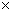 0,10,1Параметры рентгеновской трубки для большого фокуса:номинальная входная электрическая мощность, кВт, не менее3,2максимальное значение анодного напряжения, кВ, не менее35максимальное значение анодного тока (при 30 кВ), мА, не менее120теплоемкость анода, Т.Е./кДж, не менее300 тыс./220Параметры рентгеновской трубки для малого фокуса:номинальная входная электрическая мощность, кВт, не менее1,4максимальное значение анодного напряжения, кВ, не менее35максимальное значение анодного тока (при 30 кВ), мА, не менее40фильтры рентгеновского излучения, способ их замены75 мкм Ag и 60 мкм Rh, автоматическийметод световой индикации указателя поля облученияСветодиодная лампавозможность проведения прицельных снимковНаличиеразмер зоны прицельных снимков, мм, не менее80 x 140номинальная электрическая мощность (при 30 кВ, 100 мА, 1 с), кВт, не менее3,2пределы изменения анодного напряжения, кВ, не менее23-35шаг изменения анодного напряжения, кВ, не менее1,0рентгенэкспонометрНаличиеобеспечение автоматической регулировки дозы облучения Наличиемаксимальный анодный ток, обеспечиваемый РПУ, мА, не менее120Диапазон изменения количества электричества (произведение ток-время) для каждого из фокусов мА·с, не менее:большой фокус5-600малый фокус10-400способ установки условий экспозицииАвтоматическийавтоматическая установка параметров напряжения кВ, в зависимости от толщины молочной железы Наличиеавтоматическая установка параметров напряжения кВ, в зависимости от степени компрессии тканей молочной железы Наличиеавтоматическая установка параметров напряжения и экспозиции путем анализа данных предэкспозиции со всей поверхности детектора Наличиеколичество участков детектора для определения параметров экспозиции, не менее 2 400выбор режимов экспозиции: полностью автоматический, полуавтоматический с заданным напряжением, ручнойНаличиеиндикация неисправности в случае сбоя снимкаНаличиеСнимочный штативконструктивное исполнение снимочного штативаС-образный с вертикальной стойкойфокусное расстояние, мм, не менее650возможность изменения фокусного расстоянияНаличиедиапазон вертикального перемещен штатива от уровня пола, мм, не менее810-1380способ вертикального перемещения штативаЭлектроприводдиапазон поворота штатива в вертикальной плоскости, градус, не менее+135°/-180°способ поворота штатива Электроприводсенсорные мониторы управления 2 шт, по одному с каждой стороны аппарата Наличиенастройка интерфейса в зависимости от задач пользователя Наличиевозможность отображения в меню интерфейса только выбранных проекций Наличиеуправление рабочим процессом в одно касание по заранее заданному протоколу Наличиенаглядные подсказки на мониторах управления для пользователяНаличиеручка для удобства пациенткиНаличиевогнутая защита подбородка для удобства пациенткиНаличиедиапазон усилия компрессии молочной железы в режиме электропривода, Н, не более0-200диапазон усилия компрессии молочной железы в ручном режиме, Н, не более0-300индикация усилия компрессии и ее погрешность, Н, не болееНаличие, ±20Количество программируемых скоростей компрессии, уровней, не менее 5Контроль компрессии с двух сторон НаличиеДвухскоростной режим компрессии: высокая скорость до момента касания груди, низкая скорость после начала компрессииНаличиеВозможность программирования ограничения степени компрессииНаличиеБезопасное высвобождение после экспозиции НаличиеКоэффициент геометрического увеличения, крат, не менее1,8Возможность работы с приставкой для стереотаксической биопсииНаличиеПеремещение излучателя в любую сторону от поддерживающего столика при сохранении неподвижности растра градусов, не менее30Дополнительное увеличение зоны визуализации в близи ретромаммарной области до 5 см за счет использования системы моторизированного позиционированияНаличиеСистема центрирования соска в состоянии компрессии для его выведения в поле обзора НаличиеУправление втяжением молочной железы кнопками на штативе или с педали.НаличиеАвтоматическая коллимация.НаличиеСветодиодная индикация коллимации НаличиеТелескопическое исполнение штатива колонны НаличиеКоличество программируемых скоростей вертикального движения колонны, не менее2Многофункциональный педальный блокНе менее 2Возможность усовершенствования из классической установки в высокоточную диагностическую систему с томосинтезом.НаличиеАРМ рентгенолаборанта с монитором для визуализации изображенийНаличиеСистемный блок:Тактовая частота процессора, ггц, не менее2,9Емкость ОЗУ, Гбайт, не менее8,0Емкость жесткого диска, Тбайт, не менее1,0Монитор:ТипLCDРазмер экрана, дюйм, не менее21Размер матрицы (разрешение), пиксель, не менее1900 х 1000- Операционная системаWindows 7 или выше- Время задержки вывода изображения для предварительного просмотра после экспозиции, с, не более10- Минимальное время между двумя экспозициями, с, не более20Масса, кг, не более200Характеристики электропитанияНаличие- напряжение питания, В220±10%- частота, Гц50Потребляемая мощность, ква, не менееРабочий режим (кратковременный)4,5Режим ожидания0,5Нормативный срок эксплуатации, лет, не менее6Кресло гинекологическое (1 шт.)Кресло гинекологическое (1 шт.)Модель, производитель, страна происхожденияУказатьЭлектрическая  регулировка высоты, угла сиденья и угла спинкиналичиеВозможность трансформации в кушеткуналичиеНожная секцияналичиеУправление функциями кресла ножной педальюНаличиеМинимальная высота кресла от пола до поверхности тазовой секции, ммне более 700Максимальная высота кресла от пола до поверхности тазовой секции, ммне менее 980Ширина сиденья и спинки кресла, ммне более 620Диапазон регулировки угла наклона спинки кресла относительно вертикалиОт не более 20º до не менее 100ºПоложение ТренделенбургаНаличиеПоддон выдвижной, съемныйНаличиеПодлокотники для пациентаНаличиеПодколенники по ГеппелюНаличиеНаправляющие для присоединения дополнительных опций НаличиеОбивка устойчива к химическим дезинфектантам и УФ облучениюНаличиеДержатель полотенецналичиеМаксимальная нагрузка, кгне менее 170Гарантия на медицинское оборудование, не менее60 мес.Регулярное техническое обслуживание  медицинского оборудования, не менее60 мес.Иное медицинское оборудованиеИное медицинское оборудованиеСтетофонендоскоп, 1 шт.НаличиеТонометр с манжетой для плеча, механический, 1 шт. НаличиеТест-системы для клинической лабораторной диагностики онкологических заболеваний in vitro. Гемоглобин тест-2.(кал на скрытую кровь), 200 шт.НаличиеБесконтактный офтальмологический тонометр внутриглазного давления.НаличиеЭлектрокардиограф с поддержкой интернет-телеметрии, позволяющий снять ЭКГ в 12 стандартных отведениях.НаличиеВесы совмещенные с ростомеромНаличиеЭкспресс анализаторы уровня глюкозы и холестерина на тест полосках.НаличиеГарантия на медицинское оборудование, не менее60 мес.Регулярное техническое обслуживание  медицинского оборудования, не менее60 мес.№п.пНаименование параметра Наличие функции или величина параметраЦифровая универсальная ультразвуковая система с возможностью эхокардиографии, трехмерного сканирования в режиме реального времени с использованием объёмных датчиковЦифровая универсальная ультразвуковая система с возможностью эхокардиографии, трехмерного сканирования в режиме реального времени с использованием объёмных датчиковЦифровая универсальная ультразвуковая система с возможностью эхокардиографии, трехмерного сканирования в режиме реального времени с использованием объёмных датчиковОбщие требованияОбщие требованияОбщие требованияПолностью цифровая универсальная ультразвуковая система с возможностью трехмерного сканирования в режиме реального времени с использованием специализированных объёмных датчиков НаличиеГарантия на медицинское оборудование, не менее60 мес.Регулярное техническое обслуживание  медицинского оборудования, не менее60 мес.Выезд врача-консультанта на место инсталляцииНаличиеИнструкция пользователя на русском языкеНаличиеРусифицированный интерфейсНаличиеИнтегрированное в систему расширенное руководствоНаличиеНаличие документа о подтверждении производства продукции на территории Российской ФедерацииНаличиеОбласти примененияОбласти примененияОбласти примененияАбдоминальные исследованияНаличиеМалые органы и поверхностные структурыНаличиеКостно-мышечная системаНаличиеАкушерствоНаличиеГинекологияНаличиеПедиатрияНаличиеУрологияНаличиеКардиологияНаличиеАнгиологияНаличиеОнкологияНаличиеУстановленные пакеты клинических программУстановленные пакеты клинических программУстановленные пакеты клинических программАбдоминальные исследованияНаличиеМалые органы и поверхностные структурыНаличиеКостно-мышечная системаНаличиеАкушерствоНаличиеГинекологияНаличиеПедиатрияНаличиеУрологияНаличиеКардиологияНаличиеАнгиологияНаличиеБазовый блокБазовый блокБазовый блокЖидкокристаллический безбликовый монитор высокого разрешения, вращающийся и наклоняющийся на свободно перемещающемся кронштейнеНаличиеРазмер монитора по диагонали, дюйм, не менее19Поворотный шарнир крепления, предусматривающий перемещение, наклон и поворот монитора в пространствеНаличиеПоворот монитора на угол, градус, не менее+/-90Наклон монитора на угол, градус, не менее+90/-66Регулируемая панель управленияНаличиеПо высоте, см, не менее15Подсветка консоли управления НаличиеКоличество активных портов для подключения датчиков (без учета карандашных), шт., не менее3Полная совместимость всех портов для визуализирующих датчиков со всеми типами датчиков (двумерных и объемных)НаличиеПорт для невизуализирующего «карандашного» датчика при наличии в комплекте датчикаНаличиеБесштырьковая технология коннекторов датчиковНаличиеШирокополосная цифровая технология формирования ультразвукового луча НаличиеЦифровая технология обработки доплеровского сигнала для всех режимов сканированияНаличиеДиапазон частот, МГц, не менее2,0 – 12,0Количество приемо-передающих каналов, не менее114 000Динамический диапазон, дБ, не менее200Максимальная глубина визуализации, см, не менее32 Автоматическая оптимизация динамической фокусировки при приемеНаличиеОдновременное использование фокусных зон, не менее4Максимальная частота кадров, не менее 750Гармоническая визуализация тканейНаличие4.17Возможность дооснащения технологией интерактивной коррекции 2D - изображений с помощью программного обеспечения магнитно-резонансной томографии (на основе межпиксельного анализа) на всех датчикахНаличие4.17.1Количество степеней фильтрации, не менее34.18Возможность доустановки программного обеспечения  специализированного режима пространственного компаундного изображения для улучшения контрастного разрешенияНаличие4.18.1Количество шагов регулировки режима, не менее34.19Увеличение изображения в реальном масштабе времени, раз не менее8 4.20Увеличение "замороженного" изображения, раз, не менее44.21Возможность увеличения выделенного изображения одним нажатием, не менее4Поддерживаемые режимы сканирования и программное обеспечениеПоддерживаемые режимы сканирования и программное обеспечениеПоддерживаемые режимы сканирования и программное обеспечениеВ–режимНаличиеКоличество карт серого (включая программируемые), шт., не менее11Количество карт псевдоколоризации (включая программируемые), шт., не менее12Количество программируемых карт шкалы серого, не менее2Количество программируемых карт псевдоколоризации, не менее3Количество базовых частот, шт., не менее3Регулировка скорости ультразвука в исследуемых тканях, настроек, не менее4М–режимНаличиеКоличество карт серого, шт., не менее10Количество карт псевдоколоризации, шт., не менее12Диапазон изменения частоты развертки, Гц, не менее60-360Цветной М-режимНаличиеАнатомический М-режимНаличиеИмпульсно-волновой спектральный доплеровский режим - PWНаличиеДиапазон изменения частоты повторения импульсов (PRF), кГц, не менее1,0-23,0Режим HPRF (высокая частота повторения импульса)НаличиеРегулировка пристеночного фильтра, шт., не менее3Максимальная регистрируемая скорость, м/сек, не менее18,0Диапазон изменения размера контрольного объема, мм, не менее0,5-15Диапазон коррекции доплеровского сдвига, градус, не менее±70Шаг коррекции доплеровского сдвига, градус, не более1Диапазон изменения частоты развертки, Гц, не менее60-360Автоматическая оптимизация положения доплеровского спектра (базовая линия, шкала)НаличиеКоличество карт псевдоколоризации, шт., не менее12Постоянно-волновой доплер - CWНаличие5.6.1Автоматическое оконтуривание доплеровского спектра в режиме реального времени и режиме пост-обработкиНаличие5.6.2Диапазон изменения частоты повторения импульсов (PRF), кГц, не менее1,5-45,05.6.3Регулировка пристеночного фильтра, шт., не менее35.6.4Максимальная регистрируемая скорость, м/сек, не менее46,05.6.5Количество карт псевдоколоризации, шт., не менее125.6.6Диапазон коррекции доплеровского сдвига, градус, не менее±705.6.7Шаг коррекции доплеровского сдвига, градус, не более15.6.8Диапазон изменения частоты развертки, Гц, не менее60-3605.6.9Автоматическая оптимизация положения доплеровского спектра (базовая линия, шкала)НаличиеЦветовой доплер - CFMНаличиеДиапазон изменения частоты повторения импульсов (PRF), кГц, не менее0,6-14Максимальная регистрируемая скорость, м/сек, не менее3,0Количество карт колоризации, шт., не менее14Диапазон изменения угла сканирования, градус, не менее±10Энергетический доплер - PDНаличиеДиапазон изменения частоты повторения импульсов (PRF), кГц, не менее0,6-14Максимальная регистрируемая скорость, м/сек, не менее3,0Количество карт колоризации, шт., не менее8Диапазон изменения угла сканирования, градус, не менее±10Направленный энергетический доплерНаличиеТканевой доплерНаличиеВозможность дооснащения режимом получения совмещенных режимов В-, PW- и тканевого доплера в реальном времениНаличиеРежим тканевого гармонического изображенияНаличиеРежим инверсного гармонического изображенияНаличиеАвтооптимизация изображения в B-режиме по акустическим свойствам тканей НаличиеТрапециевидное сканированиеНаличиеВозможность доустановки режима панорамного 2D сканирования НаличиеВозможность дооснащения модулем получения трехмерного изображения в режиме реального времени (Live 3D) специализированными трехмерными датчиками с технологией оптимального объемного разрешенияНаличиеВозможная максимальная скорость 4D реконструкции специализированными трехмерными датчиками, об/секНе менее 50Возможность дооснащения модулем получения трехмерного изображение в режиме цветного и энергетического доплера специализированными объемными датчикамиНаличиеВозможность дооснащения режимом совмещенного получения объемного изображения в серой шкале и энергетическом доплереНаличиеВозможность установки программы редактирования трехмерного изображения (виртуальный скальпель)НаличиеВозможность установки различных режимов прозрачности для обработки трехмерного изображения: максимальный, минимальный, поверхностный, рентгеновский НаличиеВозможность установки программы количественного анализа трехмерных эхограммНаличиеВозможность установки программы автоматического вычисления объемов структур сложной формы в трехмерном режимеНаличиеВозможность установки программы одновременного просмотра на экране множественных срезов, полученных при трехмерном статическом сканировании (аналогичная компьютерной томографии) в любой из трех взаимно перпендикулярных проекцийНаличиеВозможный минимальный интервал получаемых срезов, ммНе более 0,5Возможность дооснащения модулем уголнезависимой автоматической оценки напряжения (деформации) миокарда посредством отслеживания движения акустических тканевых маркеров кадр за кадромНаличиеВозможность установки программы представления степени деформации стенок сердца на основе уголнезависимой технологии с автоматическим посегментарным цветовым кодированием степени асинхронии сегментов левого желудочкаНаличиеВозможность установки программы представления степени деформации стенок сердца на основе уголнезависимой технологии в формате графиков с автоматическим посегментарным анализом времени асинхронии сегментов левого желудочкаНаличиеСпециализированная программа для детекции опухолевых образований – программы эластографииНаличие5.18.1Специализированная программа для детекции опухолевых образований – программы эластографии для молочной железыНаличие5.18.2Специализированная программа для детекции опухолевых образований – программы эластографии для предстательной железыНаличие5.18.3Специализированная программа эластографии шейки матки для оценки прогноза преждевременных родовНаличие5.18.4Специализированная программа одновременного (методом наложения) получения изображения в режиме эластографии и в серой шкалеНаличие5.18.5Программа выполнения прицельной биопсии в режиме эластографииНаличие5.19Возможно установки программы электронной навигации положения датчика при проведении трансвагинального исследования для определения точного трехмерного анатомического расположения датчика относительно матки и яичников в режиме реального времени или на сохраненных в виде кинопетли изображениях Наличие5.19.1Возможно установки программа электронной навигации положения датчика для ретроспективной оценки расположения эктопической беременности с отображением на экране сканера положения датчика относительно матки и яичниковНаличие5.20Встроенная программа для выполнения биопсии с возможностью редактирования угла и позиции направляющей под любые типы биопсийных адаптеровНаличие5.21Возможность доустановки программы автоматического расчета комплекса ИНТИМА-МЕДИА НаличиеПоддерживаемые измерения и вычисления Поддерживаемые измерения и вычисления Поддерживаемые измерения и вычисления Модуль для акушерских расчетов и вычислений (в том числе пакет программ для оценки сердечно-сосудистой системы плода)НаличиеМодуль для кардиологических расчетов у взрослых и детей (включая объем по методу Симпсона, по площади и длине, фракция выброса левого желудочка и масса левого желудочка, и т.д.)ВозможностьМодуль для сосудистых исследований (состояния артерий и вен верхних и нижних конечностей, брахиоцефальных артерий, и т.д.)НаличиеМодуль для урологических исследований (в том числе расчет должного уровня простатического антигена), оценка опухолевых образований предстательной железыНаличиеМодуль для маммологических исследованийНаличиеМодуль для радиологических исследованийНаличиеПрограмма для исследования щитовидной железыНаличиеМодуль для гинекологических исследований (включая специализированный пакет для оценки опухолевых поражений)НаличиеМодуль для исследований новорожденных на предмет врожденного вывиха бедраНаличиеВозможность дооснащения модулем стресс-эхокардиографических исследований с фармакологической и физической нагрузкойНаличие6.10.1Возможность синхронного выведения на экран монитора изображенийНе менее 46.10.2Возможность использования протоколов количественной оценки результатов стресс-исследованияНаличие6.10.3Возможность использования протоколов количественной оценки результатов с физической нагрузкой (беговая дорожка)НаличиеПолучение статического трехмерного изображения обычными двумерными датчиками и специализированными объемными датчиками (при наличии объемного датчика)НаличиеТипы поддерживаемых датчиковТипы поддерживаемых датчиковТипы поддерживаемых датчиковКонвексныеНаличиеКонвексные, внутриполостные объёмные (2D/3D/4D)НаличиеМикроконвексныеНаличиеМикроконвексные внутриполостныеНаличиеЛинейныеНаличиеСекторные фазированныеНаличиеДатчики типа «карандаш» для отображения постоянно-волнового и импульсно-волнового доплеровского спектра (невизуализирующие)НаличиеХарактеристика поставляемых с системой датчиковХарактеристика поставляемых с системой датчиковХарактеристика поставляемых с системой датчиковКонвексный датчик для общих абдоминальных, акушерских, гинекологических  исследований, урологииНаличиеДиапазон частот, МГц, не менее 2 - 8Количество элементов, не менее128Радиус кривизны, мм, не более51Угол сканирования, град, не менее68Максимальная глубина визуализации, мм, не менее320Продольное разрешение, мм, не более0,7Поперечное разрешение, мм, не более2Поддержка режимов:2DPW, HPRF PWЦДКЭД, направленный ЭДТканевой гармоникиНаличиеЛинейный датчик для сосудов, поверхностных органов и структур, скелетно-мышечной системыНаличиеДиапазон частот, МГц, не менее 5 - 12Количество элементов, не более128Ширина сканируемого участка, мм, не более40Максимальная глубина визуализации, мм, не менее85Продольное разрешение, мм, не более0,4Поперечное разрешение, мм, не более0,95Поддержка режимов:2DPWЦДКЭД, направленный ЭДТканевой гармоникиНаличие8.3.1Микроконвексный внутриполостной датчик для гинекологии, акушерства и урологииНаличие8.3.2Диапазон частот, МГц, не менее 4 - 98.3.3Количество элементов, не менее1288.3.4Радиус кривизны, мм, не более108.3.5Угол сканирования, град, не менее1488.3.6Максимальная глубина визуализации, мм, не менее1808.3.7Продольное разрешение, мм, не более0,58.3.8Поперечное разрешение, мм, не более2,28.3.9Поддержка режимов:2DPWЦДКЭД, направленный ЭДНаличиеАрхивация изображенийАрхивация изображенийАрхивация изображенийИнтегрированная рабочая станция для расширенной обработки данныхНаличиеЖесткий диск объемом, ГБНе менее 500Кинопетля в B-режиме, кадровНе менее 4 500Архивация статичных изображений НаличиеАрхивация статичных изображений на жесткий дискНаличиеАрхивация статичных изображений на DVD/СD-RW НаличиеАрхивация статических изображений в формате:Tiff/jpeg/bmpНаличиеАрхивация динамических изображений НаличиеАрхивация динамических изображений на жесткий дискНаличиеАрхивация динамических изображений на DVD/СD-RWНаличиеВозможность дооснащения функцией архивации динамических изображений в формате:AVI / DICOMНаличиеПорты USB, расположенные непосредственно на консоли, шт.не менее5 Прямое сохранение данных на Flash-карту через USB-port в форматах tiff, jpeg, bmp, AVI НаличиеВозможность дооснащение модулем для использования базовых функций стандарта DICOM 3.0НаличиеВстроенный интерфейс для подключения цифровых и аналоговых видеоустройствНаличиеДополнительные принадлежностиДополнительные принадлежностиДополнительные принадлежностиОнлайн источник бесперебойного питания, соответствующего характеристикам аппарата, выходная мощность, ВА, не менее 1000НаличиеЧерно-белый медицинский видеопринтер.НаличиеВозможность доустанвоки блоком ЭКГ сигналов с функцией программируемой триггерной фиксации изображения с набором кабелей и одноразовых электродовНаличиеГабариты и характеристика электропитанияГабариты и характеристика электропитанияГабариты и характеристика электропитанияНапряжение 100-240 В, 50/60 ГцНаличиеПотребляемая мощность, ВА, не более700Уровень шума работающей системы, дБ, не более41Максимальная высота, мм, не менее1500Ширина, мм, не более500Глубина, мм, не более700Вес, c принадлежностями  кг, не более 65